PSYC students!
Are you looking for extra support with APA Style and/or SPSS this semester?
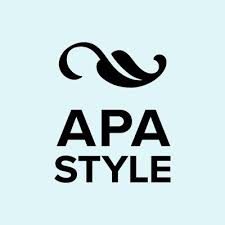 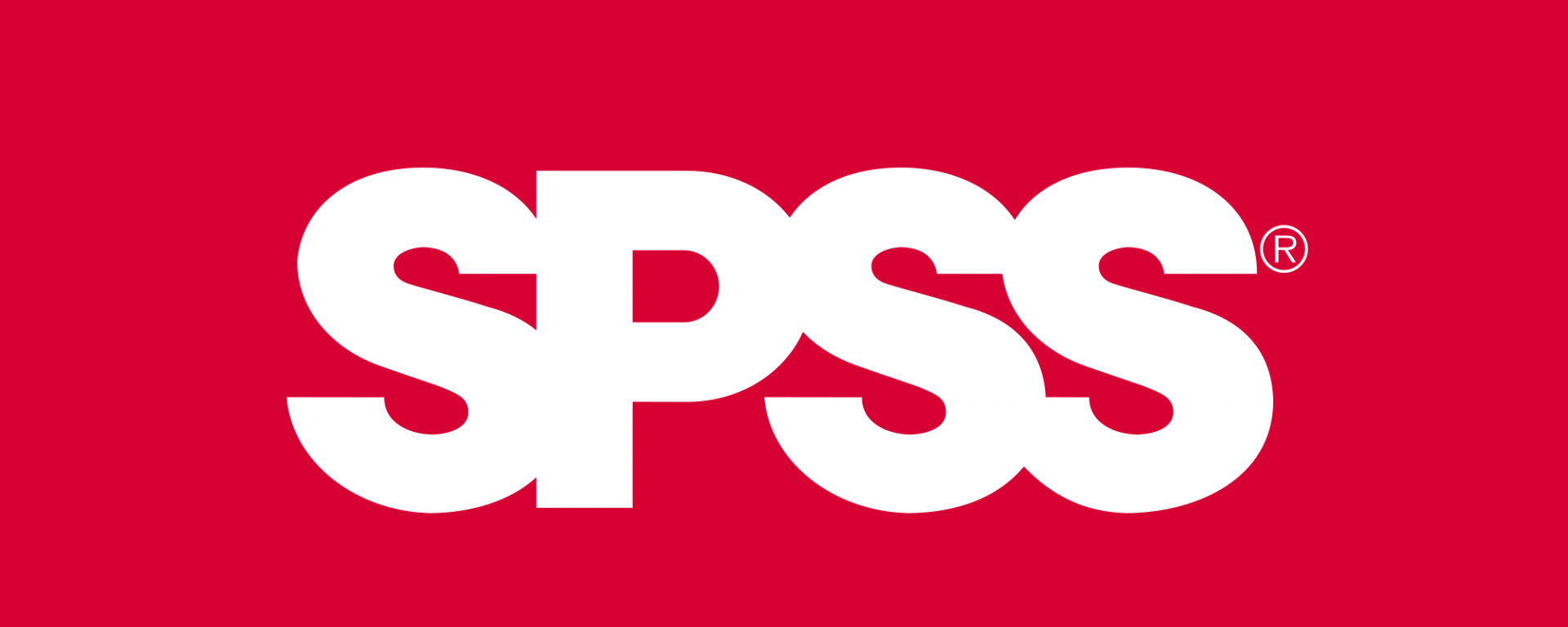 Come see us during
Psychology Lab Virtual Drop-In SessionsNovember 7 – 11 & November 14 – 18from 9am – 5pmJoin Zoom MeetingMeeting ID: 858 9173 4336Passcode: M7bCf1